ORIENTAÇÕES PARA REGISTRO DE PROFISSIONAL DIPLOMADO NO EXTERIORConforme a Resolução CAU/BR nº 26/2012 que dispõe sobre o registro definitivo de arquiteto e urbanista, brasileiro ou estrangeiro portador de visto permanente, diplomado por instituições de ensino estrangeiras e suas posteriores alterações (Resoluções CAU/BR n° 87/2014, 123/2016 e 132/2017) solicita-se os seguintes documentos:1 - Formulário (Anexo I-A) preenchido e assinado;2 - Carteira de identidade, Registro Nacional de Estrangeiro (RNE) ou Carteira de Registro Nacional Migratório (CRNM) dentro do prazo de validade e com classificação permanente (Redação dada pela Resolução CAU/BR nº 87/2014);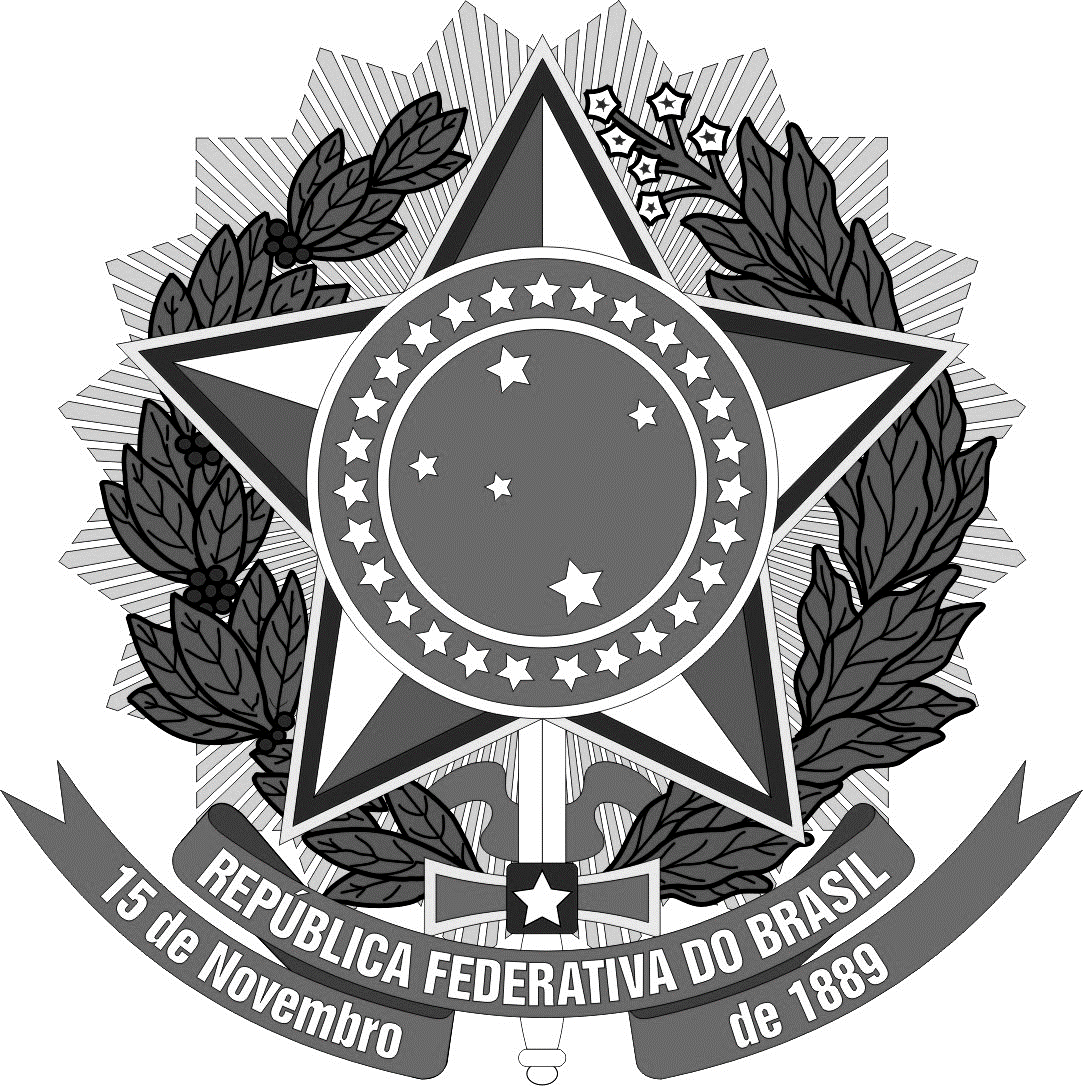 3 - Comprovante de inscrição no Cadastro de Pessoa Física (CPF);4 - Comprovante de residência no Brasil;5 - Título de eleitor, quitação com a justiça eleitoral e militar para homens (somente para brasileiros);6 - Diploma de arquiteto e urbanista obtido em instituição de ensino estrangeira apostilado ou legalizado no país de origem, acompanhado da respectiva tradução juramentada; (art. 4º, § 1º, alínea a da Resolução CAU/BR nº 26/2012 com redação dada pela Resolução CAU/BR nº 132/2017);7 - Ato de revalidação do diploma por instituição de ensino superior pública, nos termos da legislação em vigor (Incluído pela Resolução CAU/BR nº 87/2014);8 - Histórico escolar com indicação da carga horária das disciplinas cursadas, apostilado ou legalizado no país de origem; (Redação dada pela Resolução CAU/BR nº 132/2017) com tradução não juramentada (incluído pelo art. 4º, § 5º da Resolução 123/2016);9 - Documento comprobatório do conteúdo programático das disciplinas cursadas, apostilado ou legalizado no país de origem (Redação dada pela Resolução CAU/BR nº 132/ 2017) com tradução não juramentada (incluído pelo art. 4º, § 5º da Resolução 123/2016);10 - Documento comprobatório da carga horária total e do tempo de integralização do curso, apostilado ou legalizado no país de origem (Redação dada pela Resolução CAU/BR nº 132/ 2017) com tradução não juramentada (incluído pelo art. 4º, § 5º da Resolução 123/2016).OBSERVAÇÕES IMPORTANTES:1. TRADUÇÃO DE DOCUMENTOSDIPLOMA:Regra: Tradução juramentadaExceção: Art 4°: ”§ 7º É dispensada a tradução juramentada dos diplomas de graduação expedidos por instituições de ensino superior estabelecidas nos países do Mercado Comum do Sul (MERCOSUL).”DEMAIS DOCUMENTOS (histórico, conteúdo programático e carga horária/tempo de integralização do curso)Regra: Tradução sob a forma não juramentadaExceção: Art 4°: ”§ 6º Não se requisitará a tradução dos documentos mencionados no § 5º quando emitidos em língua espanhola.”________________________________________________________________________________________2. LEGALIZAÇÃO CONSULAR OU APOSTILAMENTO DE DOCUMENTOSDIPLOMA E DEMAIS DOCUMENTOS (histórico, conteúdo programático e carga horária/tempo de integralização do curso):Regra: legalização consular ou apostilamento (somente para países signatários da Convenção da apostila da Haia)Lista de países signatários disponível em: http://www.cnj.jus.br/poder-judiciario/relacoes-internacionais/convencao-da-apostila-da-haia/paises-signatariosExceção:País dispensado da exigência de legalização consular ou apostilamento (conforme acordos bilaterais incorporados à Deliberação CEF - CAU/BR n° 66/2015): França.________________________________________________________________________________________3. FIM DO ACORDO DE COOPERAÇÃO ENTRE O CAU/BR E A ORDEM DOS ARQUITECTOS (OA) DE PORTUGALO Acordo de Cooperação entre o CAU/BR e a Ordem dos Arquitectos (OA) de Portugal, expirou sua vigência no dia 1º de janeiro de 2019 conforme veiculado no site do CAU/BR (disponível em: http://www.caubr.gov.br/informacao-sobre-acordo-do-cau-br-com-a-ordem-dos-arquitectos-de-portugal/)Nesse sentido, até que uma nova proposta seja discutida e aprovada entre as partes, os arquitetos e urbanistas brasileiros que almejam a inscrição na OA e os arquitetos portugueses que desejam o registro no CAU deverão seguir os respectivos trâmites normais para o registro ou inscrição de diplomados no exterior, não havendo mais um instrumento vigente que simplifique esse processo.